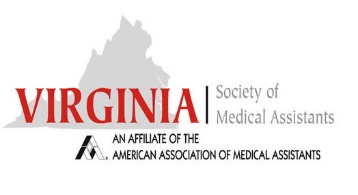 Sensitivity and EmpowermentApril 9-11, 2021Bryant & Stratton Academic Building (1 story building)8141 Hull StreetRichmond, VA 23235Friday, April 9, 2021:	6:00 PM – Executive Board Meeting Saturday, April 10, 2021 (4 CEUs): NOTE: MASKS MUST BE WORN AT ALL TIMES8:15-8:45 AM – Registration	8:45-9:00 AM – Welcome from Bryant & Stratton and VSMA	9:00-11:00 AM – Keynote: Sensitivity and Empowerment through Diversity, Equity and 		Inclusion – Dr. Christine Fuselier 	11:00-11:15 AM – Break 	11:15-11:45 AM – Address from CEO Don Balasa, JD, MBA, AAMA Executive Director	11:45-12:15 PM – Lunch	12:15-1:15 PM – Sensitivity and Empowerment through Death Doulas – 		Nicole Briggs-Gary 	1:15-1:30 PM – AAMA Representative Sherry Bogar, CMA(AAMA)	1:30-3:30 PM – VSMA Annual Business meeting – all VSMA members	3:30-4:30 PM – Sensitivity and Empowerment in Maternal Wellness – 		Dr. Katrina Wahlstrom 	4:30-5:00 – Closing remarks and CEUsSunday, April 11, 2021 (3 CEUs): NOTE: MASKS MUST BE WORN AT ALL TIMES8:30-8:45 AM – Registration	8:45-9:00 AM – Welcome	9:00-10:00 AM – Sensitivity and Empowerment through Lab Results – Mary Schuknecht 	10:00-10:30 AM – Leadership Succession Brunch	10:30-11:30 AM – COVID – Effects on Labs and Coding – Mary Schuknecht	11:30-12:30 PM – Sensitivity and Empowerment through Mindfulness – 		Dr. Randall Mangrum, MSN 	12:30-1:00 PM – Closing remarks and CEUsThe VSMA/AAMA reserves the right to use any photograph/videography taken at any VSMA/AAMA event—without further notification—within VSMA/AAMA print and/or electronic materials, including, but not limited to the website, AAMA Excel Award applications and in videos and social media platforms. By registering for and attending the VSMA Annual Conference or Fall Education Seminar, you agree to permit the VSMA/AAMA to use photographs and/or video featuring your likeness at the VSMA/AAMA’s sole discretion.Name: ____________________________________________ Credential: __________________Address: ______________________________________________________________________Phone: ________________	Email: ________________________________________________First time attendee? ______	Student? _____   School: _________________________________Pricing:   ____ Student $20     ____ VSMA Members $40 (Member #_________)   ____ Non-Member $50Fee includes Saturday and Sunday CEU sessions, Saturday lunch and Sunday breakfast (please note allergies or special dietary needs). Registration Deadline is April 3, 2021.  There is a $10.00 late fee for all registrations received after April 3, 2019. Registrations received after the deadline will not be included in the lunch/ breakfast count. Any requests for refunds will be discussed by the Executive Board. NOTE: There will be no coffee or breakfast available on Saturday.LUNCH: Chicken salad sandwich, salad with balsamic dressing, apple, brownie, orange juice.BREAKFAST: ham or buttered biscuit, boiled egg, cookie, banana, apple juice.Send registration to:  	Tanisha Farissier, CMA (AAMA)			1724 Featherstone Drive			Midlothian, VA 23313Make check payable to: VSMAHotel accommodations have been arranged at the Hampton Inn Richmond 3620 Price Club Blvd, Midlothian, VA 23112.  The cost of hotel rooms is $109 for King size and double.  The hotel has free parking and free deluxe continental breakfast from 6-10 AM. Reservations may be made by calling 804-675-0000 and mention the Virginia Society of Medical Assistants block.  Deadline for reservations is March 25, 2021. Upon review of the VSMA bylaws, multiple changes are recommended to the whole document.  Please see separate attachment from the bylaws committee to see the suggested changes and notes. We will be voting during the annual meeting on Saturday, April 10th. All members are encouraged to comment and vote.PLEASE COMPLETE AND BRING WITH YOU ON SATURDAY____*MASK COMPLIANCE: A mask will be required during all conference activities. I understand that if I arrive without a mask, I will not be allowed to participate and no refunds will be given.____*REQUIRED Covid-19 Waiver: WAIVER/RELEASE FOR COMMUNICATABLE DISEASE INCLUDING COVID-19 ASSUMPTION OF RISK/WAIVER OF LIABILITY
The novel coronavirus (“COVID-19”), has been declare a worldwide pandemic by the World Health Organization. COVID-19 is contagious and is believed to spread mainly from person-to-person contact. As a result, federal, state and local governments and federal and state health agencies recommend social distancing and have in many locations prohibited the congregation of groups of people.
The Virginia Society of Medical Assistants (VSMA) has put into place preventative measures to reduce the spread of COVID-19, however the VSMA cannot guarantee that you will not be infected with COVID-19. Further attending and or participating in the VSMA 2021 State Conference and its activities could increase your risk to contracting COVID-19.
By signing this agreement, I acknowledge the contagious nature of COVID-19 and voluntarily assume the risk that I may be exposed to or infected by COVID-19 by participating and attending in-person sessions and that such expose may result in personal injury, illness, personal disability or death. I understand that my attendance and/or participation in the 2021 VSMA State Conference is completely voluntary. I understand that the risk of being exposed to or infected by COVID-19 may result from the actions, omissions, myself and others including but not limited to the VSMA, volunteers, and other participations.
I voluntarily assume all of the foregoing risks and accept the sole responsibility for any injury to myself (including personal injury, illness, personal disability or death), illness, damage, loss claim, liability or expense of any kind that I may experience or incur with my attendance and/or participation in the State Conference. I willingly agree to comply with the preventative measures and conditions for attendance and participating in activities for protection again the spread of COVID-19.
I hereby release, covenant not to sue, discharge not to hold harmless the VSMA its agents, and representatives of and from the Claims including all liabilities, claims, actions, damages, cost of expenses of any kind arising out of or related thereto. I understand and agree that this release includes any Claims, based on the actions, omissions, and negligence of the VSMA its agents, and representatives whether a COVID-19 infection occurs before, during or after any VSMA related activities.
I HAVE READ THIS RELEASE OF LIABILITY AND ASSUMOPTION OF RISK AGREEMENT, FULLY UNDERSTAND ITS TERMS, UNDERSTAND THAT I HAVE GIVEN UP SUBSTANTIAL RIGHTS BY checking the box, I agree AND SIGN IT FREELY AND VOLUNTAIRLY WITHOUT ANY INDUCEMENT.____________________________________		_____________________________Signature						Date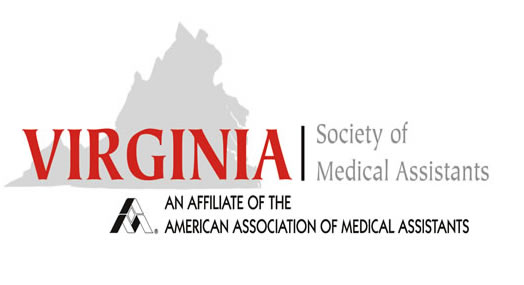 VSMA 2020-2021 Community Service ProjectHopeTree Family ServicesHopeTreefs.orgThe VSMA President selects a charity every year that we support as an organization.  This year, our President Karen Nichols-Skoff has selected HopeTree Family Services.  VSMA President Karen Nichols-Skoff has selected HopeTree Family Services (HopeTreefs.org) as her charity of choice. Hope Tree Family Services has been growing hope for a better life since 1890. They offer a wide range of ministries for at-risk children and youth and their families across Virginia, including: - HopeTree Foster Care: introduces children who need stable, loving home to families who can provide them. They operate Treatment Foster Care offices in Salem, Chester, Richmond, and Martinsville. - HopeTree Academy: provides a fully-accredited secondary educational program for their residents and day students from surrounding jurisdictions while they cope with the individual circumstances. - Residential Care Program: located in Salem, provides opportunities for the spiritual, social, psychological, and emotional growth of at-risk youth. HopeTree also serves the needs of adults with intellectual disabilities and their families through their Developmental Disabilities Ministry which operates 20 community-based group homes across Virginia. Christian Education provides opportunities for our youth and adults to participate in regular chapel services and bible studies on campus and throughout the community. Ministry groups and individuals from local churches and organizations also volunteer their time to provide programs and activities for their residents. 